Имею честь передать Государствам − Членам Совета вклад, представленный Алжирской Народной Демократической Республикой.	Хоулинь ЧЖАО
	Генеральный секретарьВклад от Алжирской Народной Демократической РеспубликиПРЕДЛагаемые ТЕМы ДЛЯ ОТКРЫТЫХ КОНСУЛЬТАЦИЙ, ПРОВОДИМЫХ РАБОЧЕЙ ГРУППОЙ СОВЕТА ПО ВОПРОСАМ МЕЖДУНАРОДНОЙ ГОСУДАРСТВЕННОЙ ПОЛИТИКИ, КАСАЮЩИМСЯ ИНТЕРНЕТАВведениеВ отсутствие консенсуса при выборе темы следующих открытых консультаций председатель Рабочей группы Совета по вопросам международной государственной политики, касающимся интернета, обратился к Совету с просьбой дать руководящие указания по выбору темы (Документ C19/51).ПредложениеУчитывая тематику предыдущих консультаций, связанную с ОТТ и вопросами преодоления цифрового гендерного разрыва, мы предлагаем выбрать новую тему, которая еще не упоминалась в данном контексте, а именно: Последствия и проблемы широкого использования искусственного интеллекта с учетом его этических, экономических и технологических аспектов.1	Какие проблемы обусловливает искусственный интеллект в технологическом аспекте?2	Каковы сценарии воздействия искусственного интеллекта на структуру экономического и финансового сектора? 3	Какие этические проблемы повлечет включение искусственного интеллекта в повседневную жизнь?4	Какое непосредственное влияние на общество окажет внедрение искусственного интеллекта в различные аспекты человеческой жизни? 5	Какие средства возможно предусмотреть для регулирования использования искусственного интеллекта в повседневной жизни и обеспечения безопасности людей?______________СОВЕТ 2019
Женева, 10–20 июня 2019 года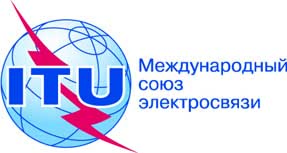 Пункт повестки дня: PL 1.3Документ C19/84-RПункт повестки дня: PL 1.327 мая 2019 годаПункт повестки дня: PL 1.3Оригинал: французскийЗаписка Генерального секретаряЗаписка Генерального секретарявклад от Алжирской Народной Демократической Республикивклад от Алжирской Народной Демократической Республикипредлагаемые темы для открытых консультаций, проводимых РабочЕЙ группОЙ Совета по вопросам международной государственной политики, касающимся интернетапредлагаемые темы для открытых консультаций, проводимых РабочЕЙ группОЙ Совета по вопросам международной государственной политики, касающимся интернетаРезюмеВ настоящем вкладе предложены темы для будущих открытых консультаций, проводимых РГС-Интернет.Необходимые действияАлжир предлагает Совету принять к сведению настоящий вклад и принять темы, предложенные для открытых консультаций, проводимых РГС-Интернет.____________Справочные материалыДокумент C19/51